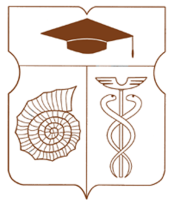 СОВЕТ ДЕПУТАТОВмуниципального округа АКАДЕМИЧЕСКИЙРЕШЕНИЕ__ 17 декабря 2019 года __ № __ 04-16-2019 __О внесении изменений в решение Совета депутатов муниципального округа Академический от 20 февраля 2018 года № 06-04-2018 «Об утверждении структуры и численного состава аппарата Совета депутатов муниципального округа Академический»В соответствии с пунктом 4 статьи 15 Устава муниципального округа Академический, пунктом 4.4 Положения об аппарате Совета депутатов муниципального округа Академический, заслушав и обсудив информацию временно исполняющего обязанности главы муниципального округа Академический Шефер Маргариты Викторовны, Совет депутатов муниципального округа Академический решил:Внести изменения и дополнения в решение Совета депутатов муниципального округа Академический от 20 февраля 2018 года № 06-04-2018 «Об утверждении структуры и численного состава аппарата Совета депутатов муниципального округа Академический» изложив приложения 1 и 2 в редакции согласно приложениям 1 и 2 к настоящему решению. Настоящее решение вступает в силу со дня его принятия.Контроль за исполнением настоящего решения возложить на временно исполняющего обязанности главы муниципального округа Академический Шефер Маргариту Викторовну.Результаты голосования: «За» - 9 «Против» - 0 «Воздержались» - 1 Врио главы МОАкадемический 	                    							           М.В. ШеферПриложение 1к решению Совета депутатов муниципального округа Академический от 17.12.2019 №04-16-2019Структурааппарата Совета депутатов муниципального округа Академический*Глава муниципального округа в структуру аппарата Совета депутатов не входитПриложение 2к решению Совета депутатов муниципального округа Академический от 17.12.2019 №04-16-2019Численный составаппарата Совета депутатов муниципального округа АкадемическийГлавный специалистГлавный специалистГлавный специалистСпециалист I категорииГлавный бухгалтер - главный специалистНаименование должностей Количество штатных единицГлавный бухгалтер – главный специалист1Главный специалист3Специалист I категории1Итого:5